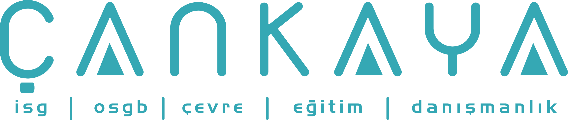 İŞBAŞI İSG KONUŞMALARI(TOOLBOX TALKS) No:  106                      			        Sayfa No: 1/2                                                                                                   NEDEN GÜVENLİK TOPLANTILARI YAPARIZ?Güvenlik toplantılarını neden yaparız? Bu toplantılar yönetim ve güvenlik birimleri ile çalışanların buluştuğu ve işlerin daha iyi ve daha güvenli yapabilmeleri için görüşme fırsatıdır. Bu toplantılarda tartışılan konular çok aşina olduğunuz ya da sınırlı bilginizin olduğu konular olabilir. Konu aşina olduğunuzsa, sesinizi çıkarmanız kolay olabilir ya da sunumu dinlemiyor da olabilirsiniz. Kendinize bir iyilik yapın ve daha önce hiç duymamışsınız gibi konuyu can kulağıyla dinleyin. Yeni bir koruyucu donanım ya da işinizi yapmanın daha akilâne bir yolunu öğrenebilirsiniz. Güvenlik toplantılarında geçen her bilginin bir amacı vardır… Sizi ya da bir çalışanı yaralanmaktan korumak. Ayrıca bu toplantılar çalışanların sağlık ve güvenlik ile ilgili kaygılarını ya da geliştirici fikirlerini amirleri ile paylaşabilme fırsatı sağlamaktadır.Kazalar tehlikeli durum ya da tehlikeli davranışların sonucudur. Bazı uzmanlara göre, çeşitli nedenlerle tehlikeli davranışlar tipik olarak tüm kazaların %90 ını oluşturmaktadır. Güvenlik toplantıları da çalışanları işlerini nasıl güvenli bir şekilde nasıl yapacaklarına dair eğiterek tehlikeli davranışlara önleyici bir tedbir olarak hizmet vermektedir.Hala ikna olmadıysanız bir de kazaların olası maliyetlerine bir bakalım. Daha özellikli olarak, kazalar direkt olarak sizi nasıl etkiler?ÖLÜM – İstenmeyen nihai sonuç. Sevdiklerinizi nasıl bırakacaksınız?FİNANSAL MALİYET – Gelir kaybınız, gelirinizdeki azalma. Faturaları kim ödüyor? Evdeki gelir kaynağı siz misiniz?AĞRI ve ACI – Kimsenin istemediği apaçık ortada olan bir zarar.SAKATLIK – Hayatınızı tümden değiştirecek bir deneyim. Eskiden yaptıklarınızı artık yapamayacaksınız. Bir olta atamayacaksınız, bisiklete binemeyeceksiniz, eşinize sarılamayacaksınız, çocuğunuzu kaldıramayacaksınız ya da sadece göremeyeceksiniz. Veya belki de bir tekerlekli sandalye ile yaşamak zorunda kalacaksınız. Hoşça kal kariyer.REKABET – Şirketin faaliyet giderleri işçi tazminat sigortası, kaza masrafları ve bordroları da içermektedir. İşletmenin faaliyet gideri arttıkça, birim maliyetler arttığı için, rakiplerinden daha yüksek fiyatlar verir, böylece rekabet şansını giderir. Eğer işletmeniz yeni işlerle ödüllendirilmiyorsa, size ne kalıyor?ÇALIŞANLARIN GÜVENLİĞİ – Belki çalışanlarınızla beraber çalışma şansınız olmuştur. Muhtemelen çalışanlarınızla ailenizle geçirdiğinizden daha çok vakit geçiriyorsunuz. Bu nedenle tabii ki onların başına kaza gelmesini istemezsiniz. Onların da güvenliğine dikkat edin…Güvenlik toplantıları konu hakkındaki endişelerinizi ya da fikirlerinizi paylaşmak için iyi bir fırsattır. Bu toplantılara katılın. Eğer katılmazsanız fikirleriniz gün ışığına çıkmaz. Kim bilir, belki de fikriniz bir çalışanın ya da sizin hayatınızı kurtarabilir!İŞBAŞI İSG KONUŞMALARI(TOOLBOX TALKS)No:  106                                                                                                                       		      Sayfa No: 2/2                                                                                                   WHY DO WE HAVE SAFETY MEETINGS?Why do we have safety meetings? Safety meetings are an opportunity for management and your safety department to communicate to employees how they can do their jobs safer and better. Topics discussed in safety meetings may be topics that you are familiar with, or topics that you have limited knowledge about. If the topic is something that your are familiar with, it may be easy to tune-out and not listen to the safety information presented. Do yourself a big favor and listen to the information as if you have never heard before. You may just learn something new, about the newest protective equipment, or a smarter way to do your job. Information passed on in a safety meeting has a purpose…..To stop you or your co-worker from being injured. Safety meetings also allow employees an opportunity to relay safety / health concerns or improvement ideas to their supervisors. Accidents result from unsafe acts or unsafe conditions. For a variety of reasons, unsafe acts typically account for 90% of all accidents, according to some experts. Safety meetings serve as a preventative measure against unsafe acts by educating employees on how they can do their job safely. If you're still not sold. let's look at the potential cost of accidents. More specifically, how can accidents directly affect you?! DEATH- The ultimate unwanted result. Where does this leave your loved ones? FINANCIAL COST- Lost pay or reduction in pay. Who pays the bills? Are you the sole income producer in your household? PAIN & SUFFERING- An obvious detriment that no one desires. DISABILITY- A life changing experience. Now you're not able to do what you use to do.
Maybe now you can't cast that fishing rod? Ride that bike, hug your wife, lift your child, or simply see? Or perhaps you're confined to a wheelchair. Good bye career.COMPETITIVENESS ON BIDDING JOBS- Other than payroll and benefits, worker' compensation insurance and accident costs may represent the bulk of a company's operating expense. When a company's operating expense increases, they are then less competitive to bid jobs. If your company is not awarded jobs, where does that leave you? YOUR CO-WORKERS SAFETY- Perhaps you and your co-worker have been working together for sometime now. Chances are you may spend as much time with your co-workers than possibly your own family. Thus, you obviously do not want something bad to happen to them. Watch out for their safety too.Safety meetings are a perfect opportunity for you to communicate any safety ideas or concerns that you may have. Participate in your safety meetings. If you don't participate then your ideas will not be heard. Who knows, the idea that you have may very well save your co-worker's life or even your own!